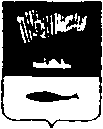 АДМИНИСТРАЦИЯ ГОРОДА МУРМАНСКАП О С Т А Н О В Л Е Н И Е                                                                                      №                                               О внесении изменений в приложение к постановлению администрации города Мурманска от 18.10.2013 № 2903 «Об утверждении муниципальной программы города Мурманска «Управление муниципальными финансами» на 2014-2018 годы» (в ред. постановлений от 13.11.2013 № 3264, от 19.06.2014 № 1885, от 29.07.2014 № 2434, от 25.09.2014 № 3125, от 25.12.2014 № 4273, от 08.06.2015 № 1495, от 05.08.2015 № 2108, от 12.11.2015 № 3132, 
от 21.12.2015 № 3538, от 23.12.2015 № 3594)В соответствии с Бюджетным кодексом Российской Федерации, Федеральным законом от 06.10.2003 № 131-ФЗ  «Об общих принципах организации местного самоуправления в Российской Федерации», решением Совета депутатов города Мурманска от 17.12.2015 № 20-302 «О бюджете муниципального образования город Мурманск на 2016 год», постановлением администрации города Мурманска от 21.08.2013 № 2143 «Об утверждении Порядка разработки, реализации и оценки эффективности муниципальных программ города Мурманска», распоряжением администрации 
города Мурманска от 02.06.2014 № 35-р «Об утверждении перечня муниципальных программ города Мурманска на 2014-2018 годы», в целях повышения эффективности и результативности расходования бюджетных средств  п о с т а н о в л я ю:1. Внести в приложение к постановлению администрации города Мурманска от 18.10.2013 № 2903 «Об утверждении муниципальной программы города Мурманска «Управление муниципальными финансами» на 2014–2018 годы» (в ред. постановлений от 13.11.2013 № 3264, от 19.06.2014 № 1885, 
от 29.07.2014 № 2434, от 25.09.2014 № 3125, от 25.12.2014 № 4273,
от 08.06.2015 № 1495, от 05.08.2015 № 2108, от 12.11.2015 № 3132, 
от 21.12.2015 № 3538, от 23.12.2015 № 3594) следующие изменения:1.1 Строку «Финансовое обеспечение программы» раздела «Паспорт муниципальной программы» изложить в новой редакции:1.2. Внести в раздел I «Подпрограмма «Повышение эффективности бюджетных расходов в муниципальном образовании город Мурманск» на 2014-2018 годы» следующие изменения:1.2.1. Строку «Финансовое обеспечение подпрограммы» в разделе «Паспорт подпрограммы» изложить в новой редакции:1.2.2. В строке 1 таблицы подраздела 2 «Основные цели и задачи подпрограммы, целевые показатели (индикаторы) реализации подпрограммы» цифры «49», «51», «55» заменить цифрами «46», «47», «51» соответственно.1.2.3. В строке 2 таблицы подраздела 2 «Основные цели и задачи подпрограммы, целевые показатели (индикаторы) реализации подпрограммы» цифры «12» заменить цифрой «15».1.2.4. После абзаца 22 подраздела 3 «Перечень основных мероприятий подпрограммы» дополнить новым абзацем «- Комитет по охране здоровья администрации города Мурманска (далее - КОЗ)».1.2.5. Таблицу пункта 3.2. «Перечень основных мероприятий подпрограммы на 2016 - 2018 годы» изложить в новой редакции согласно приложению № 1 к настоящему постановлению.1.2.6. Таблицу пункта 4 «Обоснование ресурсного обеспечения подпрограммы» изложить в новой редакции согласно приложению № 2 к настоящему постановлению.1.3. Внести в раздел II «АВЦП «Обеспечение эффективного управления муниципальными финансами» на 2014-2018 годы» следующие изменения:1.3.1. Строку «Финансовое обеспечение АВЦП» в разделе «Паспорт» изложить в новой редакции:1.3.2. Таблицу пункта 3.2. «Перечень основных мероприятий АВЦП на 2016 - 2018 годы» изложить в новой редакции согласно приложению № 3 к настоящему постановлению.2. Отделу информационно-технического обеспечения и защиты информации администрации города Мурманска (Кузьмин А.Н.) разместить настоящее постановление с приложениями на официальном сайте администрации города Мурманска в сети Интернет.3.  Редакции газеты «Вечерний Мурманск» (Гимодеева О.С.) опубликовать настоящее постановление с приложениями.4. Настоящее постановление вступает в силу со дня официального опубликования и распространяется на правоотношения, возникшие с 02.03.2016.5.  Контроль за выполнением настоящего постановления оставляю за собой. Глава администрации города Мурманска                                                                                А.И. СысоевПриложение № 1к постановлению администрации города Мурманскаот ____________ № ______3.2. Перечень основных мероприятий подпрограммы на 2016-2018 годыДетализация направлений расходов на 2016-2018 годы___________________________Приложение № 2к постановлению администрациигорода Мурманскаот ____________  № _______4. Обоснование ресурсного обеспечения подпрограммы________________________________Приложение № 3к постановлению администрациигорода Мурманскаот ____________№ ______3.2. Перечень основных мероприятий АВЦП на 2016-2018 годыДетализация направлений расходов на 2016-2018 годы____________________________________Финансовое обеспечение программыВсего по программе: 1 684 742,2 тыс. руб. 
за счет средств бюджета муниципального образования город Мурманск (далее – МБ) и средств областного бюджета (далее – ОБ), из них:2014 год – 132 308,3 тыс. руб., из них:129 806,8 тыс. руб. – МБ,2 501,5 тыс. руб. – ОБ,2015 год – 257 883,5 тыс. руб. – МБ,2016 год – 378 196,0 тыс. руб. – МБ,2017 год – 441 187,2 тыс. руб. – МБ,2018 год – 475 167,2 тыс. руб. – МБФинансовое обеспечение подпрограммыВсего по подпрограмме – 113 701,6 тыс. руб., в т.ч.: 2014 год – 18 778,5 тыс. руб., из них:16 277,0 тыс. руб. – МБ,2 501,5 тыс. руб. – ОБ,2015 год – 29 259,8 тыс. руб. – МБ,2016 год – 28 047,7 тыс. руб. – МБ, 2017 год – 18 807,8 тыс. руб. – МБ, 2018 год – 18 807,8 тыс. руб. – МБФинансовое обеспечение АВЦПВсего по АВЦП:  1 571 040,6 тыс. руб.,в т.ч.:МБ: 1 571 040,6 тыс. руб., из них:2014 год – 113 529,8 тыс. руб.,2015 год  – 228 623,7 тыс. руб.,2016 год – 350 148,3 тыс. руб., 2017 год – 422 379,4 тыс. руб.,2018 год – 456 359,4 тыс. руб.№               п/пЦель, задачи, основныемероприятияСрок вы-полне-ния Источ-ники финан-сиро-ванияОбъемы финансирования, тыс. руб.Объемы финансирования, тыс. руб.Объемы финансирования, тыс. руб.Объемы финансирования, тыс. руб.Показатели (индикаторы) результативности выполнения основных мероприятийПоказатели (индикаторы) результативности выполнения основных мероприятийПоказатели (индикаторы) результативности выполнения основных мероприятийПоказатели (индикаторы) результативности выполнения основных мероприятийИсполни-телиИсполни-тели№               п/пЦель, задачи, основныемероприятияСрок вы-полне-ния Источ-ники финан-сиро-ваниявсего2016год2017  год2018  годНаименование,                          ед. измерения2016год2017год2018годИсполни-телиИсполни-тели1234567891011121313Цель: создание условий для повышения эффективности деятельности органов местного самоуправления по выполнению муниципальных функций и обеспечению потребностей граждан и общества в муниципальных услугахЦель: создание условий для повышения эффективности деятельности органов местного самоуправления по выполнению муниципальных функций и обеспечению потребностей граждан и общества в муниципальных услугахЦель: создание условий для повышения эффективности деятельности органов местного самоуправления по выполнению муниципальных функций и обеспечению потребностей граждан и общества в муниципальных услугахЦель: создание условий для повышения эффективности деятельности органов местного самоуправления по выполнению муниципальных функций и обеспечению потребностей граждан и общества в муниципальных услугахЦель: создание условий для повышения эффективности деятельности органов местного самоуправления по выполнению муниципальных функций и обеспечению потребностей граждан и общества в муниципальных услугахЦель: создание условий для повышения эффективности деятельности органов местного самоуправления по выполнению муниципальных функций и обеспечению потребностей граждан и общества в муниципальных услугахЦель: создание условий для повышения эффективности деятельности органов местного самоуправления по выполнению муниципальных функций и обеспечению потребностей граждан и общества в муниципальных услугахЦель: создание условий для повышения эффективности деятельности органов местного самоуправления по выполнению муниципальных функций и обеспечению потребностей граждан и общества в муниципальных услугахЦель: создание условий для повышения эффективности деятельности органов местного самоуправления по выполнению муниципальных функций и обеспечению потребностей граждан и общества в муниципальных услугахЦель: создание условий для повышения эффективности деятельности органов местного самоуправления по выполнению муниципальных функций и обеспечению потребностей граждан и общества в муниципальных услугахЦель: создание условий для повышения эффективности деятельности органов местного самоуправления по выполнению муниципальных функций и обеспечению потребностей граждан и общества в муниципальных услугахЦель: создание условий для повышения эффективности деятельности органов местного самоуправления по выполнению муниципальных функций и обеспечению потребностей граждан и общества в муниципальных услугахЦель: создание условий для повышения эффективности деятельности органов местного самоуправления по выполнению муниципальных функций и обеспечению потребностей граждан и общества в муниципальных услугахЦель: создание условий для повышения эффективности деятельности органов местного самоуправления по выполнению муниципальных функций и обеспечению потребностей граждан и общества в муниципальных услугахЦель: создание условий для повышения эффективности деятельности органов местного самоуправления по выполнению муниципальных функций и обеспечению потребностей граждан и общества в муниципальных услугах1.Основное мероприятие: эффективное управление деятельности органов местного самоуправления2016-2018Всего:в т.ч.:МБ65 663,365 663,328 047,728 047,718 807,818 807,818 807,818 807,8- отсутствие нарушений в процессе деятельности          (нет – 1, да – 0)1111КИО, СД, АГМ, КЗО, КпСП, КК, КФиС, УФ, КРГХ, КО,  КСП, КГиТР, КЭР, КЖП, КОЗКИО, СД, АГМ, КЗО, КпСП, КК, КФиС, УФ, КРГХ, КО,  КСП, КГиТР, КЭР, КЖП, КОЗ1.1Мероприятия по повышению эффективности бюджетных расходов2016-2018МБ65 663,328 047,718 807,818 807,8- повышение результативности бюджетных расходов         (да – 1, нет – 0)1111КИО, СД, АГМ, КЗО, КпСП, КК, КФиС, УФ, КРГХ, КО,  КСП, КГиТР, КЭР, КЖП, КОЗКИО, СД, АГМ, КЗО, КпСП, КК, КФиС, УФ, КРГХ, КО,  КСП, КГиТР, КЭР, КЖП, КОЗВсего по подпрограмме2016-2018Всего:в т.ч.:МБ65 663,365 663,328 047,728 047,718 807,818 807,818 807,818 807,8    № п/пНаименованиеИсточники финансирова- нияОбъемы финансирования, тыс. руб.Объемы финансирования, тыс. руб.Объемы финансирования, тыс. руб.Объемы финансирования, тыс. руб.Исполнители    № п/пНаименованиеИсточники финансирова- нияВсего2016 год2017 год2018 годИсполнители123456781Основное мероприятие: эффективное управление деятельности органов местного самоуправленияМБ65 663,328 047,718 807,818 807,81.1Мероприятия по повышению эффективности бюджетных расходовМБ65 663,328 047,718 807,818 807,81.1.1.Расходы, связанные со служебными разъездами, командировками, мероприятия по повышению квалификации и обменом опытомВсего:     в т.ч.:   МБ7 149,37 149,34 180,74 180,71 484,31 484,31 484,31 484,31.1.1.Расходы, связанные со служебными разъездами, командировками, мероприятия по повышению квалификации и обменом опытомМБ1 328,4848,4240,0240,0СД1.1.1.Расходы, связанные со служебными разъездами, командировками, мероприятия по повышению квалификации и обменом опытомМБ2 052,51 825,1113,7113,7АГМ1.1.1.Расходы, связанные со служебными разъездами, командировками, мероприятия по повышению квалификации и обменом опытомМБ345,2187,678,878,8КпСП1.1.1.Расходы, связанные со служебными разъездами, командировками, мероприятия по повышению квалификации и обменом опытомМБ165,045,060,060,0КК1.1.1.Расходы, связанные со служебными разъездами, командировками, мероприятия по повышению квалификации и обменом опытомМБ94,771,911,411,4КФиС1.1.1.Расходы, связанные со служебными разъездами, командировками, мероприятия по повышению квалификации и обменом опытомМБ146,0146,00,00,0КО1.1.1.Расходы, связанные со служебными разъездами, командировками, мероприятия по повышению квалификации и обменом опытомМБ1 950,6650,2650,2650,2УФ1.1.1.Расходы, связанные со служебными разъездами, командировками, мероприятия по повышению квалификации и обменом опытомМБ148,8134,87,07,0КРГХ1.1.1.Расходы, связанные со служебными разъездами, командировками, мероприятия по повышению квалификации и обменом опытомМБ36,036,00,00,0КСП1.1.1.Расходы, связанные со служебными разъездами, командировками, мероприятия по повышению квалификации и обменом опытомМБ189,650,069,869,8КОЗ1.1.1.Расходы, связанные со служебными разъездами, командировками, мероприятия по повышению квалификации и обменом опытомМБ207,854,876,576,5КЭР1.1.1.Расходы, связанные со служебными разъездами, командировками, мероприятия по повышению квалификации и обменом опытомМБ484,7130,9176,9176,9КЖП1.1.2.Проведение специальной оценки условий труда Всего:               в т.ч.:МБ71,671,671,671,60,00,00,00,01.1.2.Проведение специальной оценки условий труда МБ21,021,00,00,0КФиС1.1.2.Проведение специальной оценки условий труда МБ50,650,60,00,0КЖП1.1.3.Проведение диспансеризации, всего:                                      в т.ч.:МБ:                   в т.ч.МБ2 963,02 963,02 963,02 963,00,00,00,00,01.1.3.Проведение диспансеризации, всего:                                      в т.ч.:МБ91,091,00,00,0СД1.1.3.муниципальных служащих КИОМБ473,1473,10,00,0КОЗ1.1.3.муниципальных служащих АГММБ860,7860,70,00,0КОЗ1.1.3.муниципальных служащих КпСПМБ119,7119,70,00,0КОЗ1.1.3.муниципальных служащих ККМБ34,234,20,00,0КОЗ1.1.3.муниципальных служащих КФиСМБ39,939,90,00,0КОЗ1.1.3.муниципальных служащих КОМБ165,3165,30,00,0КОЗ1.1.3.муниципальных служащих УФМБ250,0250,00,00,0КОЗ1.1.3.муниципальных служащих КРГХМБ267,9267,90,00,0КОЗ1.1.3.муниципальных служащих КСПМБ119,7119,70,00,0КОЗ1.1.3.муниципальных служащих КГиТРМБ188,1188,10,00,0КОЗ1.1.3.муниципальных служащих КЭРМБ142,5142,50,00,0КОЗ1.1.3.муниципальных служащих КЖПМБ210,9210,90,00,0КОЗ1.1.4Закупка товаров, работ, услуг для нужд органов местного самоуправленияВсего:     в т.ч.:МБ6 192,66 192,62 530,62 530,61 831,01 831,01 831,01 831,01.1.4Закупка товаров, работ, услуг для нужд органов местного самоуправленияМБ653,1310,7171,2171,2КИО1.1.4Закупка товаров, работ, услуг для нужд органов местного самоуправленияМБ1 223,7718,5252,6252,6СД1.1.4Закупка товаров, работ, услуг для нужд органов местного самоуправленияМБ1 494,7595,5449,6449,6АГМ1.1.4Закупка товаров, работ, услуг для нужд органов местного самоуправленияМБ4,74,70,00,0КЗО1.1.4Закупка товаров, работ, услуг для нужд органов местного самоуправленияМБ100,026,037,037,0КпСП1.1.4Закупка товаров, работ, услуг для нужд органов местного самоуправленияМБ58,67,025,825,8КК1.1.4Закупка товаров, работ, услуг для нужд органов местного самоуправленияМБ94,120,536,836,8КФиС1.1.4Закупка товаров, работ, услуг для нужд органов местного самоуправленияМБ193,073,060,060,0КО1.1.4Закупка товаров, работ, услуг для нужд органов местного самоуправленияМБ562,6149,0206,8206,8УФ1.1.4Закупка товаров, работ, услуг для нужд органов местного самоуправленияМБ582,0179,6201,2201,2КРГХ1.1.4Закупка товаров, работ, услуг для нужд органов местного самоуправленияМБ169,429,070,270,2КСП1.1.4Закупка товаров, работ, услуг для нужд органов местного самоуправленияМБ206,638,284,284,2ТГиТР1.1.4Закупка товаров, работ, услуг для нужд органов местного самоуправленияМБ37,59,913,813,8КОЗ1.1.4Закупка товаров, работ, услуг для нужд органов местного самоуправленияМБ264,298,283,083,0КЭР1.1.4Закупка товаров, работ, услуг для нужд органов местного самоуправленияМБ548,4270,8138,8138,8КЖП1.1.5Обеспечение предоставления доступа к сети Интернет, расходы на оплату услуг связи Всего:               в  т.ч.:МБ8 899,18 899,13 431,73 431,72 733,72 733,72 733,72 733,71.1.5Обеспечение предоставления доступа к сети Интернет, расходы на оплату услуг связи МБ2 007,0669,0669,0669,0КИО1.1.5Обеспечение предоставления доступа к сети Интернет, расходы на оплату услуг связи МБ381,0137,0122,0122,0СД1.1.5Обеспечение предоставления доступа к сети Интернет, расходы на оплату услуг связи МБ1 982,3855,3563,5563,5АГМ1.1.5Обеспечение предоставления доступа к сети Интернет, расходы на оплату услуг связи МБ10,710,70,00,0КЗО1.1.5Обеспечение предоставления доступа к сети Интернет, расходы на оплату услуг связи МБ126,042,042,042,0КпСП1.1.5Обеспечение предоставления доступа к сети Интернет, расходы на оплату услуг связи МБ123,041,041,041,0КФиС1.1.5Обеспечение предоставления доступа к сети Интернет, расходы на оплату услуг связи МБ54,018,018,018,0КК1.1.5Обеспечение предоставления доступа к сети Интернет, расходы на оплату услуг связи МБ295,7136,579,679,6КО1.1.5Обеспечение предоставления доступа к сети Интернет, расходы на оплату услуг связи МБ291,697,297,297,2УФ1.1.5Обеспечение предоставления доступа к сети Интернет, расходы на оплату услуг связи МБ357,0210,473,373,3КРГХ1.1.5Обеспечение предоставления доступа к сети Интернет, расходы на оплату услуг связи МБ244,985,179,979,9КСП1.1.5Обеспечение предоставления доступа к сети Интернет, расходы на оплату услуг связи МБ584,4194,8194,8194,8ТГиТР1.1.5Обеспечение предоставления доступа к сети Интернет, расходы на оплату услуг связи МБ189,753,168,368,3КОЗ1.1.5Обеспечение предоставления доступа к сети Интернет, расходы на оплату услуг связи МБ300,6108,296,296,2КЭР1.1.5Обеспечение предоставления доступа к сети Интернет, расходы на оплату услуг связи МБ1 951,2773,4588,9588,9КЖП1.1.6Услуги в области информационных технологий, обеспечение функционирования и приобретение компьютерной техники, оргтехники, расходных запасных частейВсего:                в т.ч.:МБ40 387,740 387,714 870,114 870,112 758,812 758,812 758,812 758,81.1.6Услуги в области информационных технологий, обеспечение функционирования и приобретение компьютерной техники, оргтехники, расходных запасных частейМБ3 139,81 254,4942,7942,7КИО1.1.6Услуги в области информационных технологий, обеспечение функционирования и приобретение компьютерной техники, оргтехники, расходных запасных частейМБ2 952,11 163,9894,1894,1СД1.1.6Услуги в области информационных технологий, обеспечение функционирования и приобретение компьютерной техники, оргтехники, расходных запасных частейМБ7 017,42 649,42 184,02 184,0АГМ1.1.6Услуги в области информационных технологий, обеспечение функционирования и приобретение компьютерной техники, оргтехники, расходных запасных частейМБ44,544,50,00,0КЗ1.1.6Услуги в области информационных технологий, обеспечение функционирования и приобретение компьютерной техники, оргтехники, расходных запасных частейМБ832,6295,8268,4268,4КпСП1.1.6Услуги в области информационных технологий, обеспечение функционирования и приобретение компьютерной техники, оргтехники, расходных запасных частейМБ852,8286,8283,0283,0КК1.1.6Услуги в области информационных технологий, обеспечение функционирования и приобретение компьютерной техники, оргтехники, расходных запасных частейМБ266,7103,181,881,8КФиС1.1.6Услуги в области информационных технологий, обеспечение функционирования и приобретение компьютерной техники, оргтехники, расходных запасных частейМБ821,6307,2257,2257,2КО1.1.6Услуги в области информационных технологий, обеспечение функционирования и приобретение компьютерной техники, оргтехники, расходных запасных частейМБ14 491,64 885,24 803,24 803,2УФ1.1.6Услуги в области информационных технологий, обеспечение функционирования и приобретение компьютерной техники, оргтехники, расходных запасных частейМБ2 374,4919,4727,5727,5КРГХ1.1.6Услуги в области информационных технологий, обеспечение функционирования и приобретение компьютерной техники, оргтехники, расходных запасных частейМБ2 382,91 072,9655,0655,0КСП1.1.6Услуги в области информационных технологий, обеспечение функционирования и приобретение компьютерной техники, оргтехники, расходных запасных частейМБ2 461,0851,0805,0805,0ТГиТР1.1.6Услуги в области информационных технологий, обеспечение функционирования и приобретение компьютерной техники, оргтехники, расходных запасных частейМБ494,4155,4169,5169,5КОЗ1.1.6Услуги в области информационных технологий, обеспечение функционирования и приобретение компьютерной техники, оргтехники, расходных запасных частейМБ881,7318,9281,4281,4КЭР1.1.6Услуги в области информационных технологий, обеспечение функционирования и приобретение компьютерной техники, оргтехники, расходных запасных частейМБ1 374,2562,2406,0406,0КЖПИсточник финансированияВсего,        тыс. руб.В том числе по годам реализации,  тыс. руб.В том числе по годам реализации,  тыс. руб.В том числе по годам реализации,  тыс. руб.В том числе по годам реализации,  тыс. руб.В том числе по годам реализации,  тыс. руб.Источник финансированияВсего,        тыс. руб.2014 год2015 год2016 год2017 год2018 год1234567Всего по подпрограмме:113 701,618 778,529 259,828 047,718 807,818 807,8в том числе за счет: средств бюджета муниципального образования город Мурманск111 200,116 277,029 259,828 047,718 807,818 807,8средств областного бюджета2 501,52 501,50,00,00,00,0в том числе по заказчикамкомитет имущественных отношений города Мурманска10 238,71 471,52 967,32 234,11 782,91 782,9в т.ч. средств бюджета муниципального образования город Мурманск9 843,21 076,02 967,32 234,11 782,91 782,9средств областного бюджета395,5395,50,00,00,00,0Совет депутатов города Мурманска11 156,61 193,43 987,02 958,81 508,71 508,7в т.ч. средств бюджета муниципального образования город Мурманск10 913,6950,43 987,02 958,81 508,71 508,7средств областного бюджета243,0243,00,00,00,00,0администрация города Мурманска22 629,02 765,77 316,45 925,33 310,83 310,8в т.ч. средств бюджета муниципального образования город Мурманск22 129,02 265,77 316,45 925,33 310,83 310,8средств областного бюджета500,0500,00,00,00,00,0комитет по социальной поддержке, взаимодействию с общественными организациями и делам молодежи администрации города Мурманска2 265,3403,7457,8551,4426,2426,2в т.ч. средств бюджета муниципального образования город Мурманск2 217,3355,7457,8551,4426,2426,2средств областного бюджета48,048,00,00,00,00,0комитет по культуре администрации города Мурманска1 912,6366,0416,2356,8386,8386,8в т.ч. средств бюджета муниципального образования город Мурманск1 842,6296,0416,2356,8386,8386,8средств областного бюджета70,070,00,00,00,00,0комитет по физической культуре и спорту администрации города Мурманска1 762,5500,4662,6257,5171,0171,0в т.ч. средств бюджета муниципального образования город Мурманск1 652,5390,4662,6257,5171,0171,0средств областного бюджета110,0110,00,00,00,00,0комитет по образованию администрации города Мурманска3 109,4752,8900,3662,7396,8396,8в т.ч. средств бюджета муниципального образования город Мурманск2 772,4415,8900,3662,7396,8396,8средств областного бюджета337,0337,00,00,00,00,0управление финансов администрации города Мурманска27 502,75 354,24 852,15 781,65 757,45 757,4в т.ч. средств бюджета муниципального образования город Мурманск27 502,75 354,24 852,15 781,65 757,45 757,4комитет по развитию городского хозяйства администрации города Мурманска 6 746,51 046,32 238,01 444,21 009,01 009,0в т.ч. средств бюджета муниципального образования город Мурманск6 560,5860,32 238,01 444,21 009,01 009,0средств областного бюджета186,0186,00,00,00,00,0контрольно-счетная палата города Мурманска5 022,81 085,01 104,61 223,0805,1805,1в т.ч. средств бюджета муниципального образования город Мурманск4 922,8985,01 104,61 223,0805,1805,1средств областного бюджета100,0100,00,00,00,00,0комитет градостроите-территориально-го развития администрации города Мурманска6 571,01 811,01 508,01 084,01 084,01 084,0в т.ч. средств бюджета муниципального образования город Мурманск6 232,01 472,01 508,01 084,01 084,01 084,0средств областного бюджета339,0339,00,00,00,00,0комитет по экономическому развитию администрации города Мурманска2 895,7533,6707,8580,1537,1537,1в т.ч. средств бюджета муниципального образования город Мурманск2 895,7533,6707,8580,1537,1537,1комитет по жилищной политике администрации города Мурманска7 187,8964,61 814,11 787,91 310,61 310,6в т.ч. средств бюджета муниципального образования город Мурманск7 111,8888,61 814,11 787,91 310,61 310,6средств областного бюджета76,076,00,00,00,00,0комитет по здра-воохранению администрации города Мурманска917,8530,3327,659,90,00,0в т.ч. средств бюджета муниципального образования город Мурманск820,8433,3327,659,90,00,0средств областного бюджета97,097,00,00,00,00,0комитет по охране здоровья администрации города Мурманска3 783,20,00,03 140,4321,4321,4в т.ч. средств бюджета муниципального образования город Мурманск3 783,20,00,03 140,4321,4321,4№               п/пЦель, задачи, основныемероприятияСрок вы-пол-не-ния Источ-ники финан-сиро-ванияОбъемы финансирования, тыс. руб.Объемы финансирования, тыс. руб.Объемы финансирования, тыс. руб.Объемы финансирования, тыс. руб.Объемы финансирования, тыс. руб.Показатели (индикаторы) результативности выполнения основных мероприятийПоказатели (индикаторы) результативности выполнения основных мероприятийПоказатели (индикаторы) результативности выполнения основных мероприятийПоказатели (индикаторы) результативности выполнения основных мероприятийПоказатели (индикаторы) результативности выполнения основных мероприятийИспо-лнители№               п/пЦель, задачи, основныемероприятияСрок вы-пол-не-ния Источ-ники финан-сиро-ваниявсего2016год2017  год2018  год2018  годНаименование,                                ед. измерения2016год2017год2018год2018годИспо-лнители123456791011121213Цель: обеспечение эффективного управления муниципальными финансамиЦель: обеспечение эффективного управления муниципальными финансамиЦель: обеспечение эффективного управления муниципальными финансамиЦель: обеспечение эффективного управления муниципальными финансамиЦель: обеспечение эффективного управления муниципальными финансамиЦель: обеспечение эффективного управления муниципальными финансамиЦель: обеспечение эффективного управления муниципальными финансамиЦель: обеспечение эффективного управления муниципальными финансамиЦель: обеспечение эффективного управления муниципальными финансамиЦель: обеспечение эффективного управления муниципальными финансамиЦель: обеспечение эффективного управления муниципальными финансамиЦель: обеспечение эффективного управления муниципальными финансамиЦель: обеспечение эффективного управления муниципальными финансамиЦель: обеспечение эффективного управления муниципальными финансами1Основное мероприятие: выполнение функций в сфере управления муниципальными финансами2016-2018Всего:в т.ч.:МБ1 228 887,11 228 887,1350 148,3350 148,3422 379,4422 379,4422 379,4422 379,4456 359,4456 359,4количествовыполняемыхфункций (ед.)252525УФУФ1.1Расходы на выплаты по оплате труда работников органов местного самоуправления2016-2018МБ134 557,245 087,244 735,044 735,044 735,0отсутствие задолженности по оплате труда (1-да, 0-нет)111УФУФ1.2Расходы на обеспечение функций работников органов местного самоуправления2016-2018МБ322 732,2103 463,4109 644,4109 644,4109 624,4количество муниципальных служащих, использующих право на проезд к месту отдыха и обратно, (ед.)доля перераспределяемых средств, связанных  с реализацией Закона Мурманской области от 29.06.2007 № 860-01-ЗМО «О муниципальной службе в Мурманской области», от общего объема расходов бюджета за вычетом субвенций, %221,6221,6221,6УФУФУФУФ1.3Процентные платежи по муниципальному    долгу2016-2018МБ738 000,0192 000,0256 000,0256 000,0290 000,0отсутствие задолженности по погашению долговыхобязательств   (да-1, нет-0)111УФУФ1.4Расходы на единовременное поощрение за многолетнюю безупречную мун.службу      2016-2018МБ33 597,79 597,712 000,012 000,012 000,0доля перераспределяемых средств на выплату единовременного поощрения за многолетнюю безупречную службу, связанных  с реализацией Закона Мурманской области от 29.06.2007 № 860-01-ЗМО «О муниципальной службе в Мурманской области», от общего объема расходов бюджета за вычетом  субвенций, %0,20,20,2УФУФВсего по АВЦП 2014-2015Всего:в т.ч.:МБ1 228 887,11 228 887,1350 148,3350 148,3422 379,4422 379,4422 379,4422 379,4456 359,4456 359,4  №   п/пНаименованиеИсточникифинан-сирования                        Объемы финансирования, тыс. руб.                        Объемы финансирования, тыс. руб.                        Объемы финансирования, тыс. руб.                        Объемы финансирования, тыс. руб.  №   п/пНаименованиеИсточникифинан-сирования     Всего     2016 год2017 год2018 год1Основное мероприятие: выполнение функций в сфере управления муниципальными финансамиВсего:в т.ч.:МБ322 732,2322 732,2103 463,4103 463,4109 644,4109 644,4109 624,4109 644,41.2.Расходы на обеспечение функций работников органов местного самоуправленияМБ322 732,2103 463,4109 644,4109 624,41.2.1Перераспределение зарезервированных бюджетных ассигнований, связанное с реализацией Закона Мурманской области от 29.06.2007 № 860-01-ЗМО  «О муниципальной службе в Мурманской области» МБ321 261,1102 853,1109 214,0109 194,01.2.2Прочие расходы на обеспечение функций работников органов местного самоуправления       МБ1 471,1610,3430,4430,4